September 28, 2016Docket No. A-2016-2559802Utility Code: 1219055CERTIFIEDJASON K FOX PRESIDENTASTRAL ENERGY LLC16 TYSON PLACEBERGENFIELD NJ 07621		RE: Natural Gas Supplier License Application of Astral Energy, LLC Dear Mr. Fox:On August 4, 2016, Astral Energy, LLC’s application for a Natural Gas Supplier license was accepted for filing and docketed with the Public Utility Commission.  The application was incomplete.  In order for us to complete our analysis of your application, the Energy Industry Group requires answers to the attached question(s).  Please be advised that you are directed to forward the requested information to the Commission within 20 days of receipt of this letter.  Failure to respond may result in the application being denied.  As well, if Astral Energy, LLC has decided to withdraw its application, please reply notifying the Commission of such a decision.Please forward the information to the Secretary of the Commission at the address listed below.  When submitting documents, all documents requiring notary stamps must have original signatures.  Please note that some responses may be e-filed to your case, http://www.puc.pa.gov/efiling/default.aspx.   A list of document types allowed to be e-filed can be found at http://www.puc.pa.gov/efiling/DocTypes.aspx.Rosemary Chiavetta, SecretaryPennsylvania Public Utility Commission400 North StreetHarrisburg, PA 17120Your answers should be verified per 52 Pa Code § 1.36.  Accordingly, you must provide the following statement with your responses:I, ________________, hereby state that the facts above set forth are true and correct to the best of my knowledge, information and belief, and that I expect to be able to prove the same at a hearing held in this matter.  I understand that the statements herein are made subject to the penalties of 18 Pa. C.S. § 4904 (relating to unsworn falsification to authorities).The blank should be filled in with the name of the appropriate company representative, and the signature of that representative should follow the statement.In addition, to expedite completion of the application, please also e-mail the information to Jeff McCracken at jmccracken@pa.gov.  Please direct any questions to Jeff McCracken, Bureau of Technical Utility Services, at jmccracken@pa.gov (preferred) or (717) 783-6163.  							Sincerely,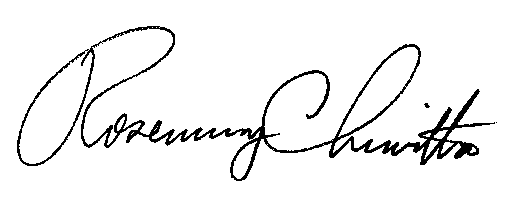 	Rosemary Chiavetta	SecretaryEnclosure Docket No.  A-2016-2559802Astral Energy, LLCData RequestReference Application, Section 1.b, Registered Agent – Applicant failed to provide a telephone number for its Registered Agent.  Please update the application page to include the telephone number.Reference Application, Section 4.c, Proposed Services – Applicant included information elsewhere in its application that states it operates in areas with Purchase of Receivables (PoR) programs.  Does applicant intend to operate only in territories with PoR programs?  If so, please update this Section to include this information and resubmit the updated application page.  Reference application, Section 7.a, Bonding – Applicant failed to provide an NGDC bonding letter from National Fuel Gas Distribution Corp (NFG).  Applicants are required to include NGDC bonding letters in their application for all requested service territories.  Please file an NGDC bonding letter for NFG.Reference Application, Section 7.c, Financial Fitness – Applicant answered “N/A” for supplier funding method.  However, applicant included information elsewhere that mentions a supplier funding agreement which includes the performance of critical services.  Please provide the funding agreement in its entirety, and resubmit this application page to show that the agreement was submitted confidentially.  Applicant can elect to mark submitted information as confidential.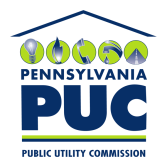 COMMONWEALTH OF PENNSYLVANIAPENNSYLVANIA PUBLIC UTILITY COMMISSION400 NORTH STREET, HARRISBURG, PA 17120IN REPLY PLEASE REFER TO OUR FILE